(04) 求交點1.	求y＝(x2)21與x軸的交點。		解：令y＝0(x2)21＝0(x2)2＝1x2＝±1x2＝±1＋2x＝1＋2＝3   交點為(3,0)x＝(1)＋2＝1 交點為(1,0)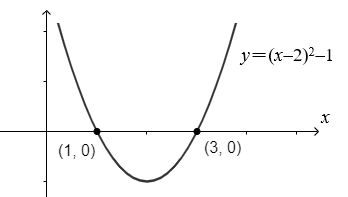 2	(1)求y＝(x2)2＋1與x軸的交點。	(2)求y＝(x2)2＋1與y軸的交點。		解：(1)令y＝0(x2)2＋1＝0(x2)2＝1因此沒有x的實數解，曲線和x軸不相交(2)令x＝0(2)2＋1＝yy＝4＋1y＝5	交點為(0,5)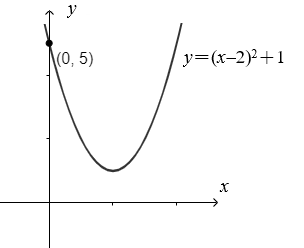 3.	求y＝(x1)23與y＝x的交點。		解：	將y＝x代入y＝(x1)23		x＝(x1)23x＝x22x＋13x23x2＝0		x＝ (使用公式解)x＝x＝x1＝，交點為(,)x2＝，交點為(,)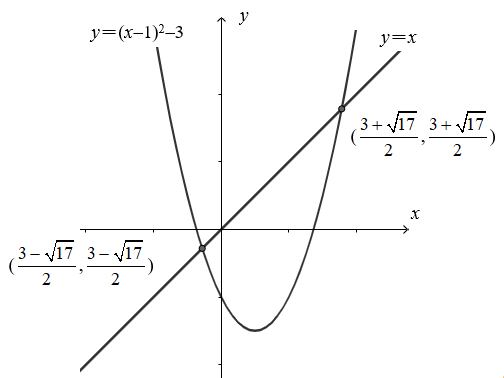 4.	求y＝(x1)2＋3與y＝2x3的交點。		解：	利用兩方程式的y相等(x1)2＋3＝2x3x22x＋1＋3＝2x3x24x＋＝0利用判別式b24ac424×1×7＝12<0故無交點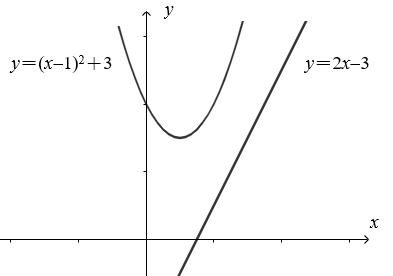 5.	求y＝(x1)2＋3與x＋y＝4的交點。		解：	x＋y＝4移項得y＝4x(x1)2＋3＝4xx22x＋1＋3＝4xx2x＝0x(x)＝0x＝0，y＝4 交點為(0,4)x＝1，y＝3 交點為(1,3)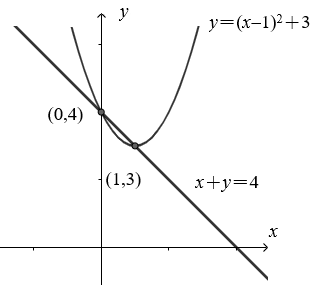 6.	求y＝(x1)21與y＝(x＋1)2＋1的交點。		解：	利用兩方程式的y相等(x1)21＝(x＋1)2＋1x22x＋11＝x2＋2x＋1＋12x＝2x＋4x＝x＝y＝(1)21＝()21＝交點為(,)8.	求一元二次方程式求x26x＋11＝0的解。		解：	我們可以想像解是x26x＋11＝0和x軸(y＝0)的交點令y＝x26x＋11＝(x3)2＋2  圖形為：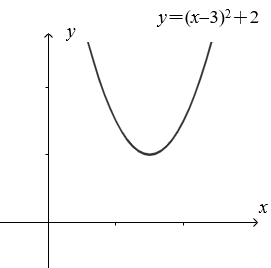 圖形與x軸不相交，因此無解也可以用判別式b24ac來看b24ac＝(6) 24×1×11＝3644＝8b24ac<0，故無解